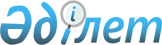 Об утверждении Положения о коммунальном государственном учреждении "Аппарат акима Северо-Казахстанской области"Постановление акимата Северо-Казахстанской области от 27 июня 2022 года № 149
      В соответствии с пунктом 2 статьи 40 Административного процедурно-процессуального кодекса Республики Казахстан и постановлением Правительства Республики Казахстан от 1 сентября 2021 года № 590 "О некоторых вопросах организации деятельности государственных органов и их структурных подразделений" акимат Северо-Казахстанской области ПОСТАНОВЛЯЕТ:
      1. Утвердить Положение о коммунальном государственном учреждении "Аппарат акима Северо-Казахстанской области" согласно приложению к настоящему постановлению.
      2. Коммунальному государственному учреждению "Аппарат акима Северо-Казахстанской области" в установленном законодательством Республики Казахстан порядке обеспечить:
      1) государственную регистрацию вышеуказанного Положения в органах юстиции в установленном законодательством порядке;
      2) в течение двадцати календарных дней со дня подписания настоящего постановления направление его копии в электронном виде на казахском и русском языках в филиал республиканского государственного предприятия на праве хозяйственного ведения "Институт законодательства и правовой информации Республики Казахстан" Министерства юстиции Республики Казахстан по Северо-Казахстанской области для официального опубликования и включения в Эталонный контрольный банк нормативных правовых актов Республики Казахстан;
      3) размещение настоящего постановления на интернет-ресурсе акимата Северо-Казахстанской области после его официального опубликования.
      3. Контроль за исполнением настоящего постановления возложить на руководителя коммунального государственного учреждения "Аппарат акима Северо-Казахстанской области".
      4. Настоящее постановление вводится в действие со дня его первого официального опубликования. Положение о коммунальном государственном учреждении "Аппарат акима Северо-Казахстанской области" город Петропавловск Глава 1. Общие положения
      1. Коммунальное государственное учреждение "Аппарат акима Северо-Казахстанской области" является государственным органом Республики Казахстан, осуществляющим руководство в сфере информационно-аналитического, организационно-правового и материально-технического обеспечения деятельности акима области.
      2. Коммунальное государственное учреждение "Аппарат акима Северо-Казахстанской области" имеет подведомственные организации:
      1) коммунальное государственное учреждение "Специализированная база" коммунального государственного учреждения "Аппарат акима Северо-Казахстанской области";
      2) коммунальное государственное учреждение "Хозяйственное управление" коммунального государственного учреждения "Аппарат акима Северо-Казахстанской области".
      3. Коммунальное государственное учреждение "Аппарат акима Северо-Казахстанской области" осуществляет свою деятельность в соответствии с Конституцией и законами Республики Казахстан, актами Президента и Правительства Республики Казахстан, иными нормативными правовыми актами, а также настоящим Положением.
      4. Коммунальное государственное учреждение "Аппарат акима Северо-Казахстанской области" является юридическим лицом в организационно-правовой форме государственного учреждения, имеет печати и штампы со своим наименованием на государственном языке, бланки установленного образца, в соответствии с бюджетным законодательством Республики Казахстан счета в органах казначейства.
      5. Коммунальное государственное учреждение "Аппарат акима Северо-Казахстанской области" вступает в гражданско-правовые отношения от собственного имени.
      6. Коммунальное государственное учреждение "Аппарат акима Северо-Казахстанской области" имеет право выступать стороной гражданско-правовых отношений от имени государства, если оно уполномочено на это в соответствии с гражданским законодательством Республики Казахстан и Законом Республики Казахстан "О местном государственном управлении и самоуправлении в Республике Казахстан".
      7. Коммунальное государственное учреждение "Аппарат акима Северо-Казахстанской области" по вопросам своей компетенции в установленном законодательством порядке принимает решения, оформляемые приказами руководителя коммунального государственного учреждения "Аппарат акима Северо-Казахстанской области".
      8. Структура и лимит штатной численности коммунального государственного учреждения "Аппарат акима Северо-Казахстанской области" утверждаются в соответствии с действующим трудовым законодательством Республики Казахстан и Законом Республики Казахстан "О государственной службе Республики Казахстан".
      9. Местонахождение коммунального государственного учреждения "Аппарат акима Северо-Казахстанской области": 150011, Северо-Казахстанская область, город Петропавловск, улица Конституции Казахстана, 58.
      10. Настоящее Положение является учредительным документом коммунального государственного учреждения "Аппарат акима Северо-Казахстанской области".
      11. Финансирование деятельности коммунального государственного учреждения "Аппарат акима Северо-Казахстанской области" осуществляется из средств местного бюджета.
      12. Коммунальному государственному учреждению "Аппарат акима Северо-Казахстанской области" запрещается вступать в договорные отношения с субъектами предпринимательства на предмет выполнения обязанностей, являющихся функциями коммунального государственного учреждения "Аппарат акима Северо-Казахстанской области".
      Если коммунальному государственному учреждению "Аппарат акима Северо-Казахстанской области" законодательными актами предоставлено право осуществлять приносящую доходы деятельность, то доходы, полученные от такой деятельности, направляются в доход государственного бюджета.  Глава 2. Задачи и полномочия коммунального государственного учреждения "Аппарат акима Северо-Казахстанской области"
      13. Задачи коммунального государственного учреждения "Аппарат акима Северо-Казахстанской области": 
      1) информационно-аналитическое обеспечение деятельности акимата и акима области;
      2) организационно-правовое обеспечение деятельности акимата и акима области;
      3) материально-техническое обеспечение деятельности акимата и акима области.
      14. Полномочия коммунального государственного учреждения "Аппарат акима Северо-Казахстанской области":
      1) права:
      вести служебную переписку с государственными и негосударственными органами и организациями по вопросам, отнесенным к ведению коммунального государственного учреждения "Аппарат акима Северо-Казахстанской области";
      представление интересов акима и акимата области;
      дача необходимых поручений руководителям организаций, расположенных на территории области, по вопросам своей компетенции (по согласованию);
      запрашивать и получать от исполнительных органов области, акимов районов (города) необходимые документы, информацию, объяснения по их деятельности, давать поручения, отнесенные к компетенции аппарата, привлекать работников исполнительных органов области, аппаратов акимов районов (города) к участию в решении вопросов, отнесенных к компетенции акимата и акима области.
      2) обязанности:
      соблюдение норм действующего законодательства Республики Казахстан;
      качественное и своевременное исполнение актов и поручений Президента, Правительства и иных центральных исполнительных органов, а также акима и акимата области.
      15. Функции коммунального государственного учреждения "Аппарат акима Северо-Казахстанской области":
      1) подготовка информационно-справочных материалов акиму области, его заместителям, руководителю аппарата на основе систематического анализа общественно-политической и социально-экономической ситуации в регионах области;
      2) содействие деятельности местных исполнительных органов по разработке стратегических планов, мероприятий, целевых комплексных программ, определению основных направлений региональной социально-экономической политики, совершенствованию системы местного государственного управления;
      3) разработка предложений в центральные государственные органы по вопросам стратегии социально-экономического развития региона, общегосударственной политики исполнительной власти;
      4) организационно-документационное обеспечение деятельности акима области, проводимой в соответствии с регламентом заседаний акимата области, консультативно-совещательных органов, штабов, комиссий, совещаний, собраний, встреч и других мероприятий, проходящих с его участием;
      5) обеспечение освещения деятельности акима в средствах массовой информации;
      6) координация, изучение и анализ работы исполнительных органов области, внесение акиму предложений по улучшению их деятельности;
      7) осуществление взаимодействия с Администрацией Президента Республики Казахстан, Канцелярией Премьер-Министра, депутатами Сената и Мажилиса Парламента Республики Казахстан, аппаратами центральных государственных органов, связи с местными исполнительными и представительными органами;
      8) организация работы по контролю за исполнением Законов Республики Казахстан, Указов Президента и постановлений Правительства Республики Казахстан, постановлений акимата, решений и распоряжений акима области;
      9) проверка соответствия требованиям законодательства проектов постановлений акимата области, решений и распоряжений акима области, совершенствование нормотворчества, юридическое обеспечение управленческой деятельности акима области, заместителей акима области и руководителя аппарата;
      10) разработка проектов нормативных правовых актов акимата и акима области;
      11) осуществление правового мониторинга принятых постановлений акимата области, решений и распоряжений акима области для выявления противоречащих законодательству и устаревших норм права, оценки эффективности их реализации, своевременного принятия мер по внесению в них изменений и дополнений или признанию их утратившими силу;
      12) обеспечение взаимодействия акима области с областным маслихатом;
      13) контроль за выполнением актов акимата и акима области;
      14) проведение кадровой работы в соответствии с требованиями Закона Республики Казахстан от 23 ноября 2015 года "О государственной службе Республики Казахстан", Указов Президента и постановлений Правительства Республики Казахстан, принятых в его реализацию, Трудового кодекса Республики Казахстан;
      15) подготовка предложений по вопросам представления на согласование к назначению и замещению вакантных должностей политических и административных государственных служащих;
      16) подготовка соответствующих документов для представления к награждению государственными наградами Республики Казахстан, Почетными грамотами и благодарностями акима области, оформление наградных документов, формирование банка данных о награжденных;
      17) обеспечение деятельности единых дисциплинарной и конкурсной комиссий;
      18) обеспечение взаимодействия с государственными, правоохранительными органами и общественными организациями по вопросам поддержания правопорядка, профилактики правонарушений и коррупции, мобилизационной подготовки, мобилизации, территориальной обороны и гражданской защиты, призыва граждан на воинскую службу, противодействия терроризму;
      19) финансово-хозяйственное и транспортное обеспечение деятельности акимата и акима области;
      20) техническое оснащение служебных кабинетов, залов заседаний в соответствии с нормативными требованиями;
      21) обеспечение условий для сохранения государственной и служебной тайн, секретного делопроизводства;
      22) подготовка визитов и приемов официальных делегаций, юбилейных мероприятий и встреч; 
      23) обеспечение учета и рассмотрение служебных документов и обращений физических и юридических лиц, организация проведения личного приема, проведение анализа по их обращениям;
      24) учет и регистрация актов, изданных акиматом и акимом области;
      25) осуществление контроля за исполнением поручений акима области, данных в ходе заседаний акимата области, отчетных встреч с населением районов области и города Петропавловска, селекторных и рабочих совещаний, рабочих поездок.
      26) совершенствование форм и методов работы с документами;
      27) обеспечение единого порядка делопроизводства, организации работы с документами, контроля их исполнения и подготовки для передачи в ведомственный архив;
      28) функционирование системы электронного документооборота и сокращение объема документооборота;
      29) подготовка предложений по вопросам бюджетной политики и межбюджетных отношений, экономической, финансовой и налоговой политики;
      30) реализация Системы государственного планирования и ежегодной оценки эффективности деятельности местных исполнительных органов области;
      31) обеспечение деятельности комиссий и рабочих групп;
      32) обеспечение соблюдения законности в деятельности акимата и акима области, заместителей акима области и аппарата;
      33) защита правовыми средствами имущественных и иных законных прав и интересов акимата и акима области, аппарата;
      34) пропаганда и разъяснение действующего законодательства Республики Казахстан;
      35) организация работы по совершенствованию нормотворчества;
      36) обеспечение учета наличия и движения имущества и обязательств, использование материальных и финансовых ресурсов в соответствии с утвержденными нормами, нормативами и сметами, индивидуальными планами финансирования бюджетных программ по обязательствам и платежам, предотвращение отрицательных результатов хозяйственной деятельности;
      37) формирование кадрового потенциала для государственной службы;
      38) обеспечение реализации государственной политики в области общественного согласия и общенационального единства;
      39) проведение мероприятий в области мобилизационной подготовки, мобилизации, территориальной обороны, гражданской защите и противодействия терроризму;
      40) участвует в разработке мобилизационного плана области, проводит мероприятия по мобилизационной подготовке в пределах соответствующих административно-территориальных единиц;
      41) взаимодействует с местными органами военного управления в мирное время и при объявлении мобилизации, участвует в проведении военно-экономических и командно-штабных учений на территории соответствующих административно-территориальных единиц;
      42) осуществляет мероприятия по предупреждению и ликвидации аварий и стихийных бедствий местного масштаба;
      43) организуют и проводят работу по бронированию военнообязанных;
      44) осуществление внутреннего государственного аудита в соответствии с законодательством Республики Казахстан;
      45) выполнение процедур организации и проведения государственных закупок в соответствии с действующим законодательством. Глава 3. Статус, полномочия первого руководителя коммунального государственного учреждения "Аппарат акима Северо-Казахстанской области"
      16. Руководство коммунального государственного учреждения "Аппарат акима Северо-Казахстанской области" осуществляется первым руководителем, который несет персональную ответственность за выполнение возложенных на коммунальное государственное учреждение "Аппарат акима Северо-Казахстанской области" задач и осуществление им своих функций.
      17. Первый руководитель коммунального государственного учреждения "Аппарат акима Северо-Казахстанской области" назначается на должность и освобождается от должности в соответствии с Законом Республики Казахстан "О государственной службе Республики Казахстан" и трудовым законодательством Республики Казахстан.
      18. Первый руководитель коммунального государственного учреждения "Аппарат акима Северо-Казахстанской области" имеет заместителей, которые назначаются на должности, и освобождаются от должностей в соответствии с Законом Республики Казахстан "О государственной службе Республики Казахстан" и трудовым законодательством Республики Казахстан.
      19. Полномочия и обязанности первого руководителя коммунального государственного учреждения "Аппарат акима Северо-Казахстанской области":
      1) организует и руководит работой аппарата акима области и несҰт персональную ответственность за выполнение возложенных на аппарат функций и задач;
      2) контролирует исполнение законодательства о государственной службе в аппарате;
      3) обеспечивает соблюдение законодательства о государственных гарантиях равных прав и равных возможностей мужчин и женщин;
      4) несет персональную ответственность за соблюдение антикоррупционного законодательства сотрудниками аппарата;
      5) организует, и направляет работу структурных подразделений аппарата, координирует их взаимодействие;
      6) назначает на должность и освобождает от должности руководителей структурных подразделений аппарата и сотрудников аппарата, формирует резерв кадров аппарата, формирует и руководит аттестационной комиссией аппарата акима области; 
      7) представляет на утверждение акимату области Положение об аппарате, структуру и лимит штатной численности, устанавливает доплаты, материальное поощрение государственных служащих (премии) в пределах экономии фонда оплаты труда;
      8) подписывает служебную документацию в пределах компетенции аппарата;
      9) устанавливает внутренний трудовой распорядок в аппарате акима области; 
      10) представляет на утверждение акиму области штатное расписание;
      11) согласовывает, и представляет на рассмотрение акимату и акиму области проекты нормативных правовых актов и другие документы;
      12) утверждает после согласования с соответствующими заместителями акима области планы работы структурных подразделений аппарата;
      13) в соответствии с действующим законодательством поощряет сотрудников аппарата, и налагает на них дисциплинарные взыскания;
      14) утверждает смету расходов аппарата, распоряжается финансовыми средствами, предусмотренными бюджетом;
      15) утверждает положения о структурных подразделениях аппарата, Сборник квалификационных требований к административным государственным должностям; 
      16) вносит акиму области предложения по перспективному планированию и текущей организации работы аппарата;
      17) издает приказы по личному составу, направляет служащих аппарата в командировки;
      18) обеспечивает учебу, подготовку, переподготовку и повышения квалификации кадров государственных служащих в Академию государственного управления при Президенте Республики Казахстан;
      19) без доверенности представляет аппарат в государственных органах, иных организациях.
      Исполнение полномочий первого руководителя коммунального государственного учреждения "Аппарат акима Северо-Казахстанской области" в период его отсутствия осуществляется лицом, его замещающим в соответствии с действующим законодательством Республики Казахстан.
      20. Первый руководитель определяет полномочия своих заместителей в соответствии с действующим трудовым законодательством Республики Казахстан и Законом Республики Казахстан "О государственной службе Республики Казахстан". Глава 4. Имущество коммунального государственного учреждения "Аппарат акима Северо-Казахстанской области"
      21. Коммунальное государственное учреждение "Аппарат акима Северо-Казахстанской области" может иметь на праве оперативного управления обособленное имущество в случаях, предусмотренных Законами Республики Казахстан "О местном государственном управлении и самоуправлении в Республике Казахстан" и "О государственном имуществе".
      22. Имущество, закрепленное за коммунальным государственным учреждением "Аппарат акима Северо-Казахстанской области", относится к областной коммунальной собственности.
      23. Коммунальное государственное учреждение "Аппарат акима Северо-Казахстанской области" не вправе самостоятельно отчуждать или иным способом распоряжаться закрепленным за ним имуществом и имуществом, приобретенным за счет средств, выданных ему по плану финансирования, если иное не установлено бюджетным законодательством Республики Казахстан и Законом Республики Казахстан "О государственном имуществе". Глава 5. Реорганизация и упразднение коммунального государственного учреждения "Аппарат акима Северо-Казахстанской области"
      24. Реорганизация (слияние, присоединение, разделение, выделение, преобразование) и упразднение коммунального государственного учреждения "Аппарат акима Северо-Казахстанской области" осуществляются в соответствии с гражданским законодательством Республики Казахстан.
					© 2012. РГП на ПХВ «Институт законодательства и правовой информации Республики Казахстан» Министерства юстиции Республики Казахстан
				
      Аким Северо-Казахстанской области 

К. Аксакалов
Утвержденопостановлением акиматаСеверо-Казахстанской областиот "27" июня 2022 года № 149